6th ANNUAL PADDLE BATTLE in the NARROWS-July 27,2019Pledge’s Name:  _____________________________________________                                                                                                       Address: ______________________________________                                                                                                    Phone Number: _____________________                          Donation Amount:    $25     $50      $100     $200    $250            $                   Other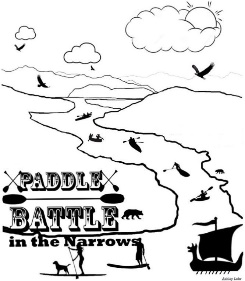 6th ANNUAL PADDLE BATTLE in the NARROWS-July 27,2019Pledge’s Name: ___________________________________________Address: _______________________________________Phone Number: ____________________Donation Amount:    $25     $50      $100     $200    $250            $                   Other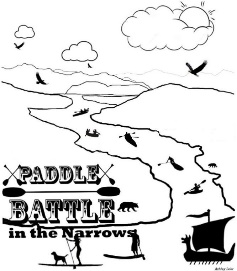 6th ANNUAL PADDLE BATTLE in the NARROWS-July 27,2019Pledge’s Name: ____________________________________________ Address: ________________________________________Phone Number: ______________________Donation Amount:    $25     $50      $100     $200    $250            $                   Other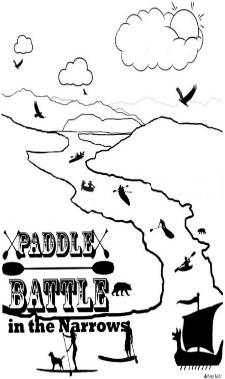 6th ANNUAL PADDLE BATTLE in the NARROWS-July 27,2019Pledge’s Name: _____________________________________________ Address: __________________________________________Phone Number: _______________________Donation Amount:    $25     $50      $100     $200    $250            $                   Other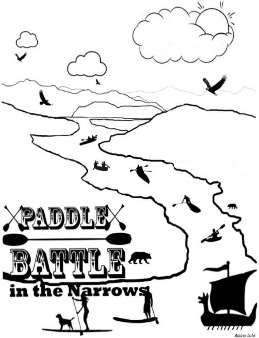 